ANALIZA POZIȚIEI OCDE FAȚĂ DE PROCESUL BOLOGNACorpusul numit „OCDE” face parte din zona a II-a, zonă care cuprinde organisme și organizații din afara Procesului Bologna. Am selectat un număr de 28 de texte cu referire la învățământul superior (peste 2,7 milioane de ocurențe). Este vorba de rapoarte, lucrări voluminoase din care mai întâi am degajat temele, subtemele, conceptele. Iată și indicele tematic din care au fost excluși termenii generali, geografici, cei legați de comunicare etc. pentru a nu îngreuna excesiv lista. Să vedem acum care sunt cele mai discutate teme (desigur, acest lucru depinde indiscutabil de alcătuirea corpusului). Pentru o ordonare tematică, vom lua în calcul doar nivelul cel mai înalt și anume nivelul 0. Prin urmare, ordinea este următoarea: „education”, „society”, „research and technology”, „economy”, „health”, „politics”, „science(s)”. „culture”, legal terms”, „bologna process” „european union”.Apoi, vom încerca să vedem care este configurația conceptuală a unui set de termeni cheie (din temele mai sus enumerate) pentru discutarea acestui proces.Din tema „Educație” am selectat următorii termeni: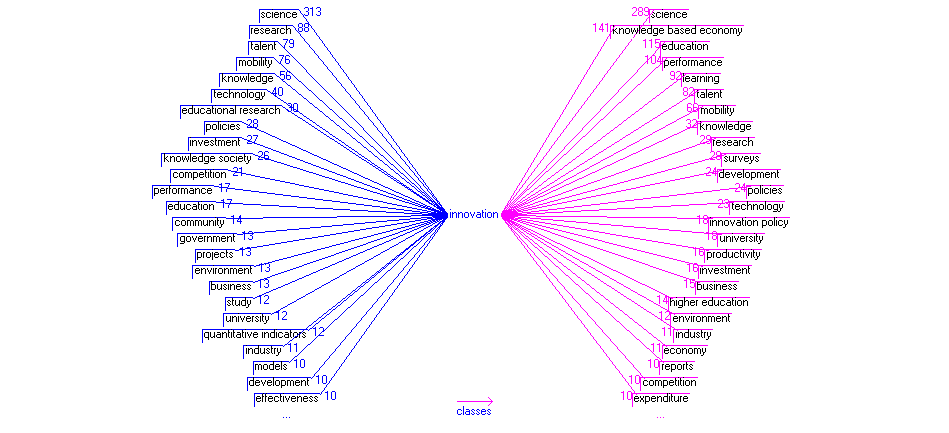 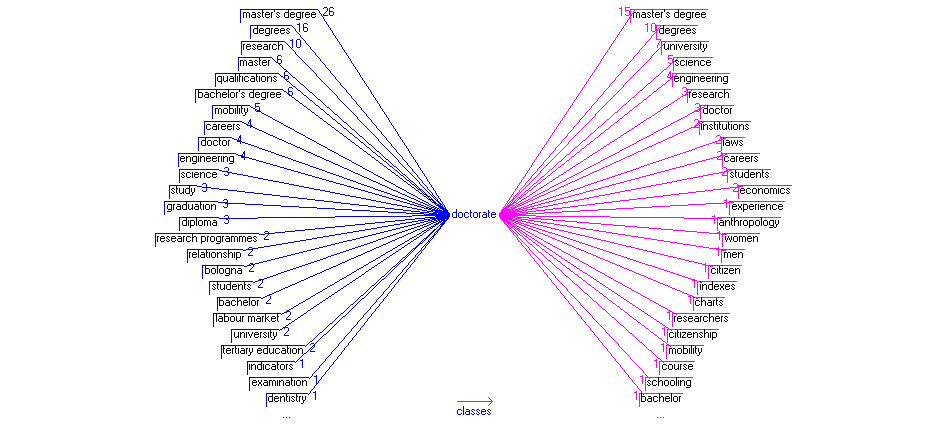 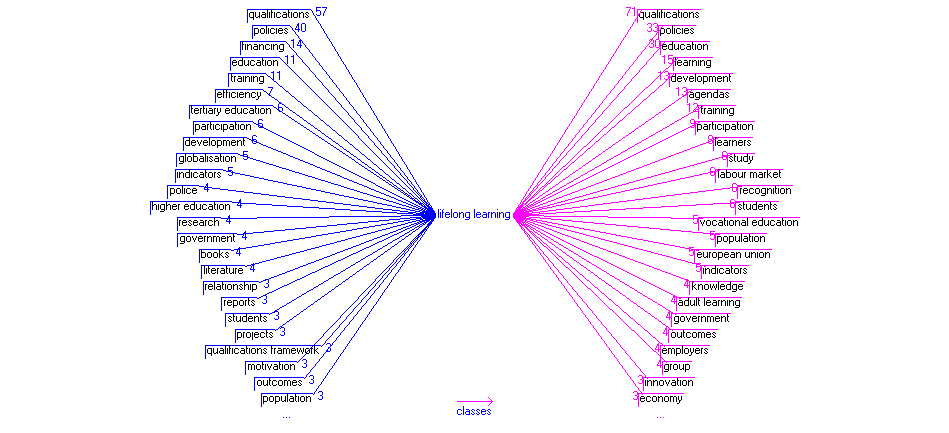 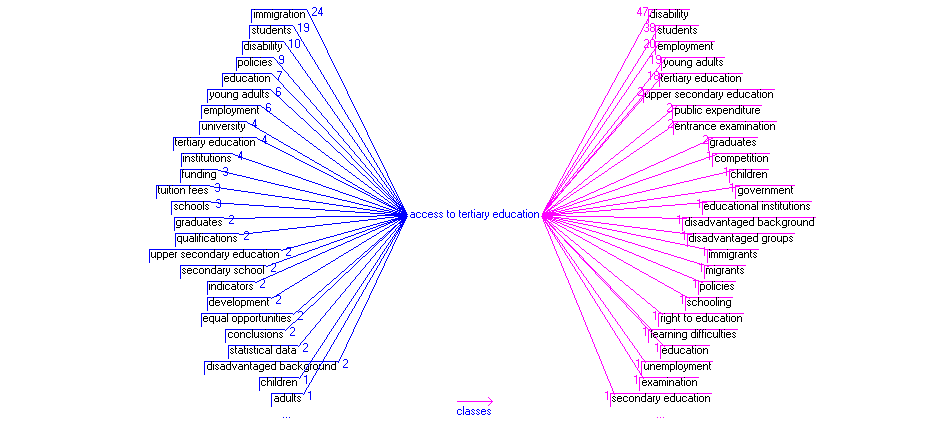 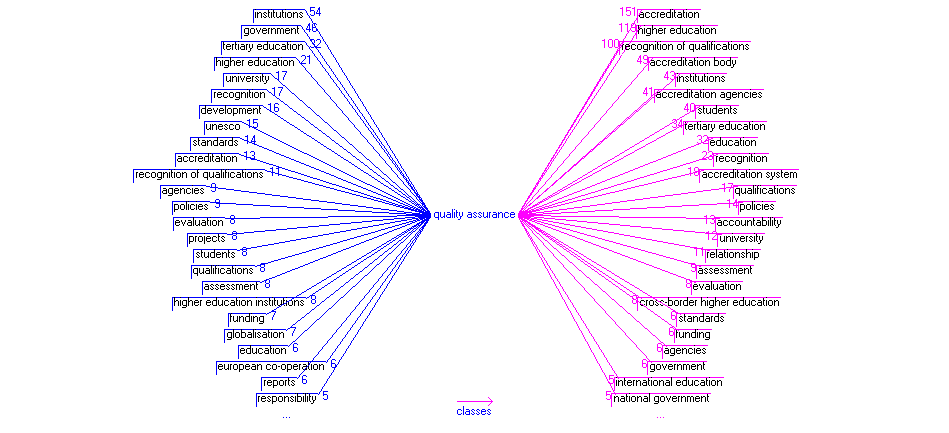 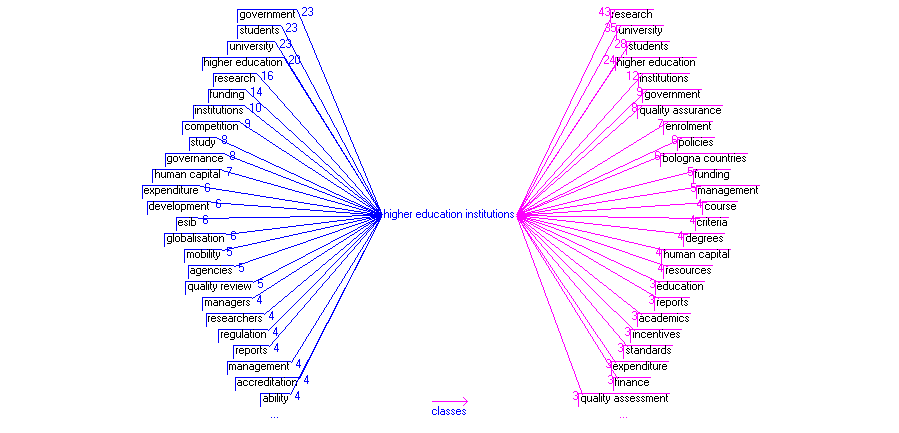 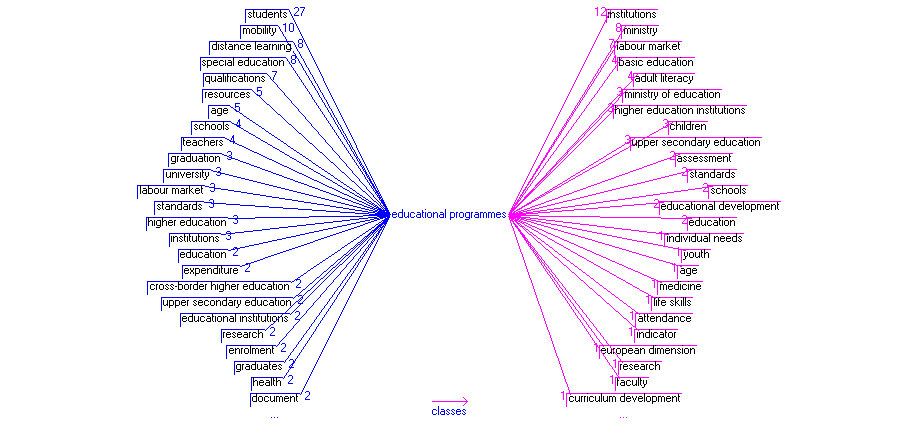 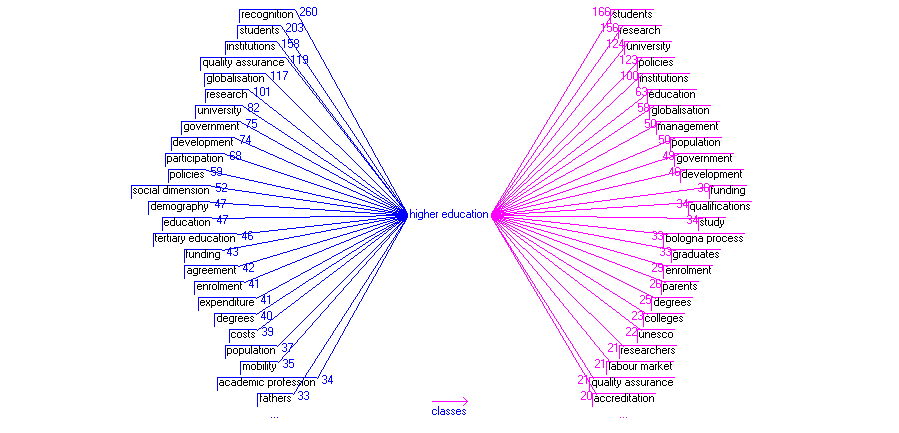 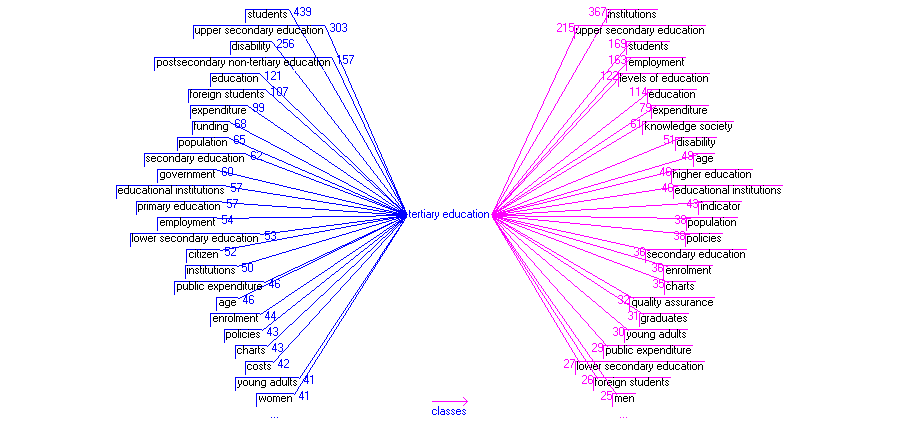 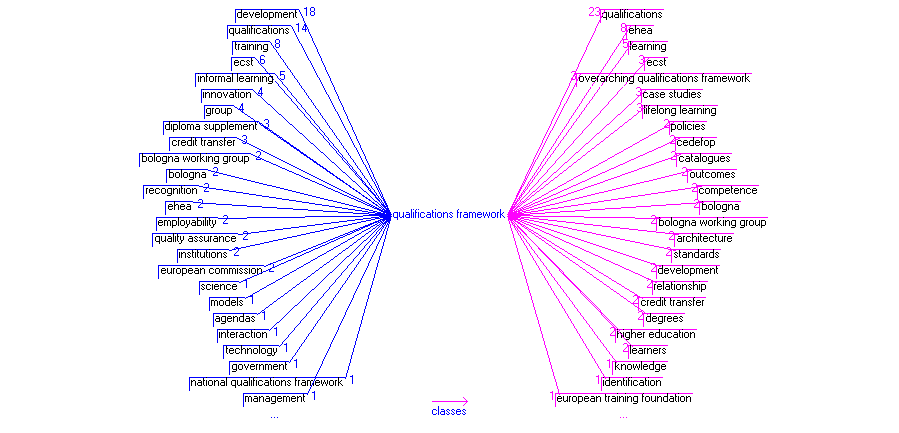 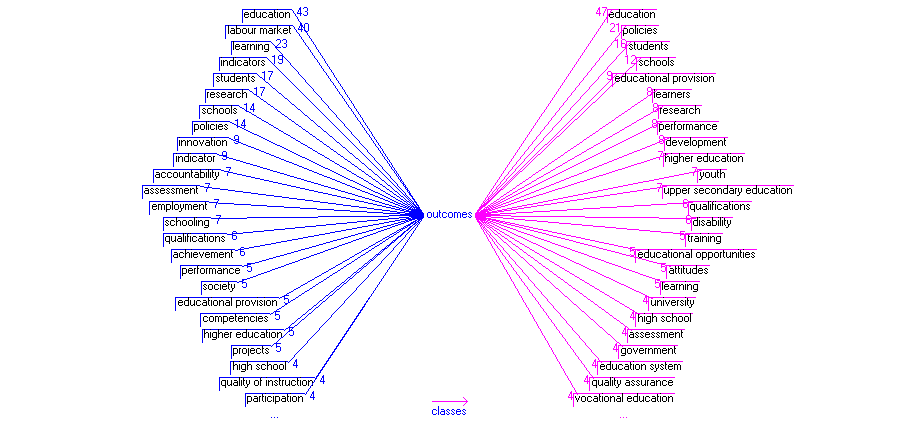 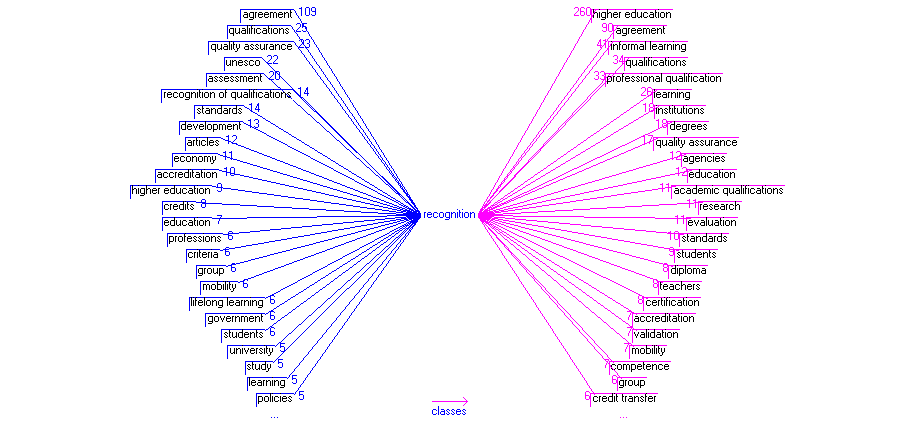 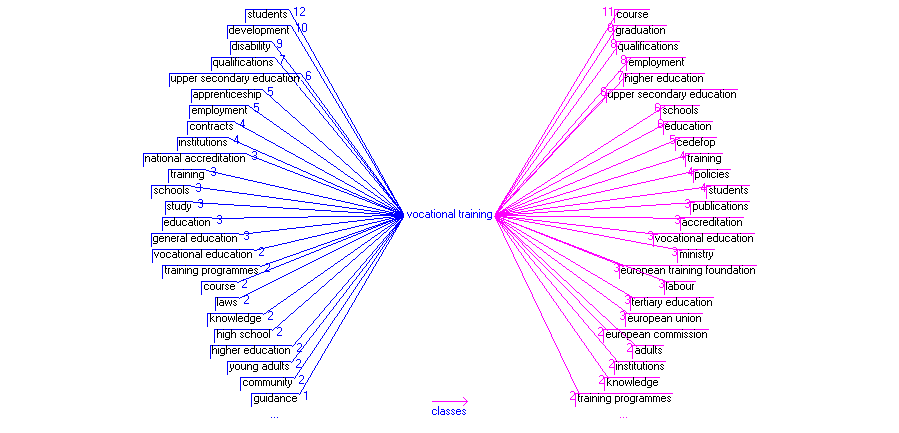 Din tema „Societate”, am selectat următoarele concepte: 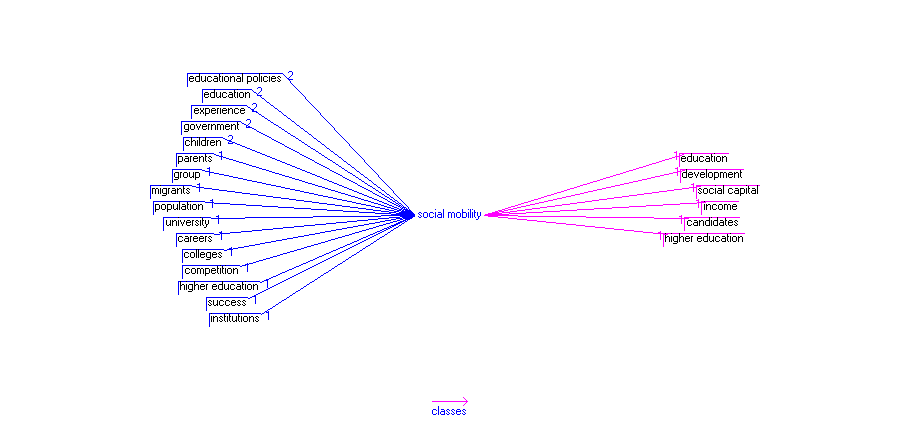 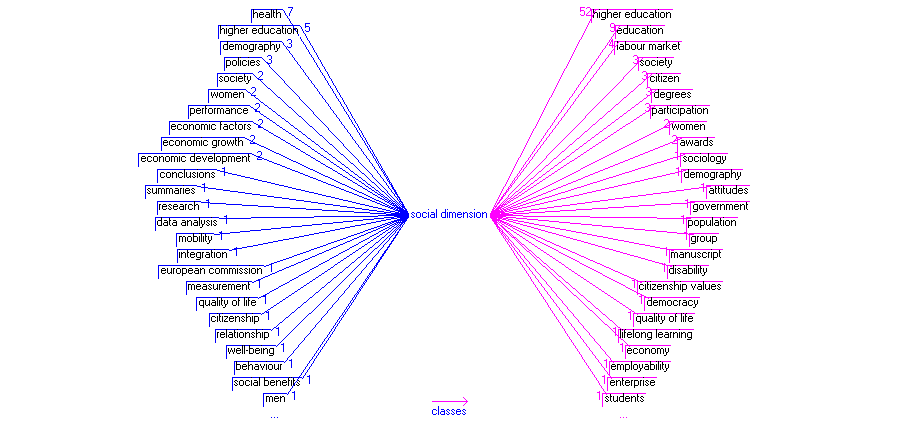 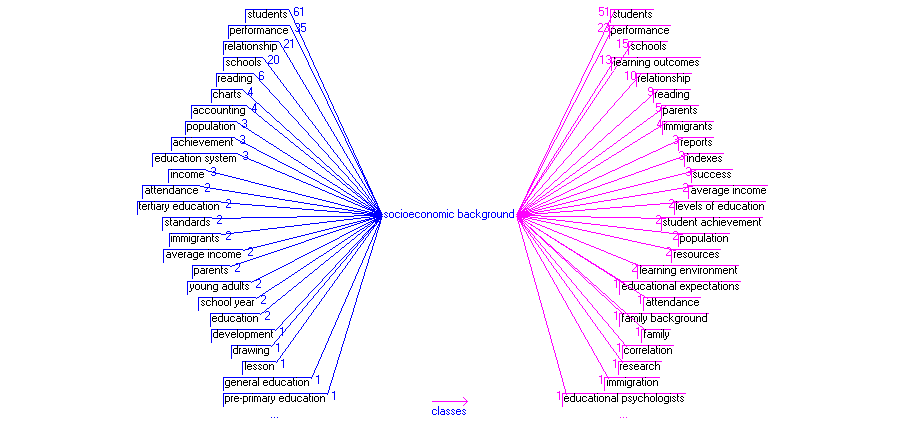 Din „Cercetare și tehnologie”, am selectat aceste concepte: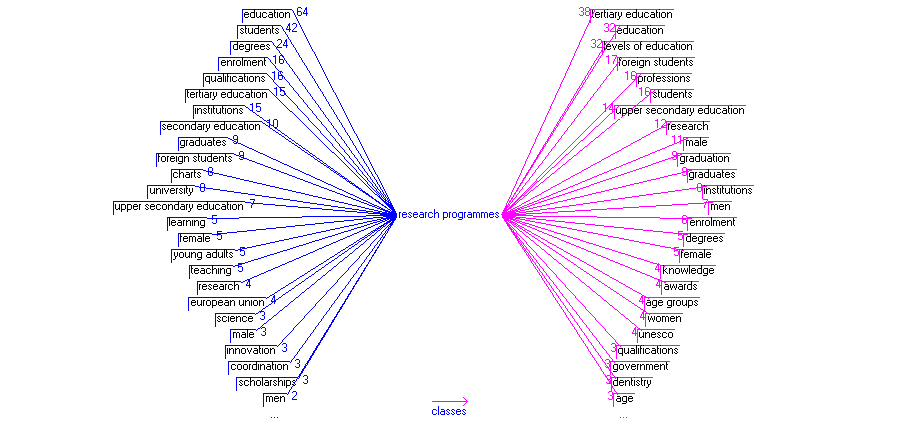 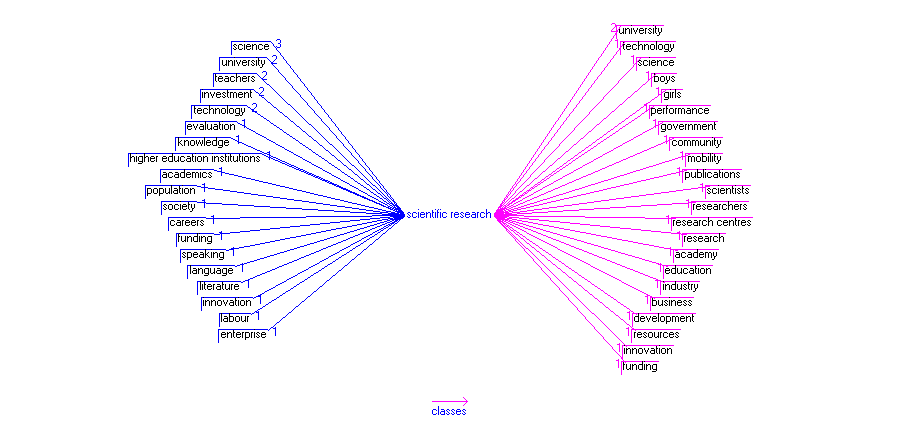 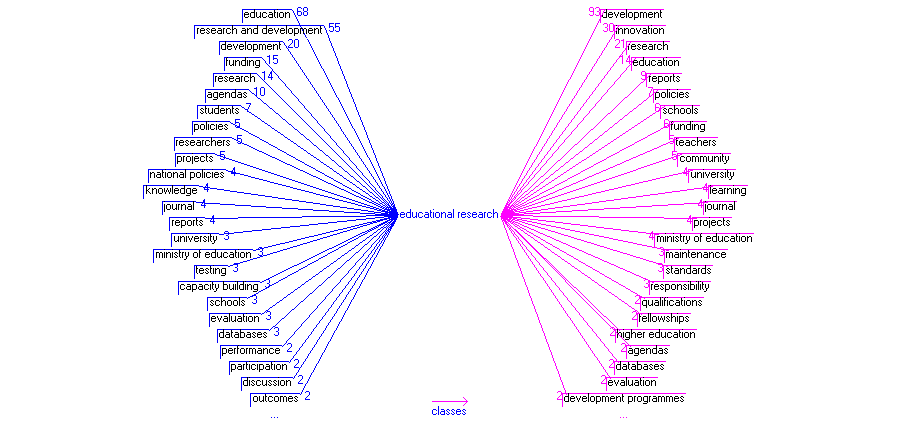 Din tema„Economie” aceste concepte prezintă un interes special pentru noi: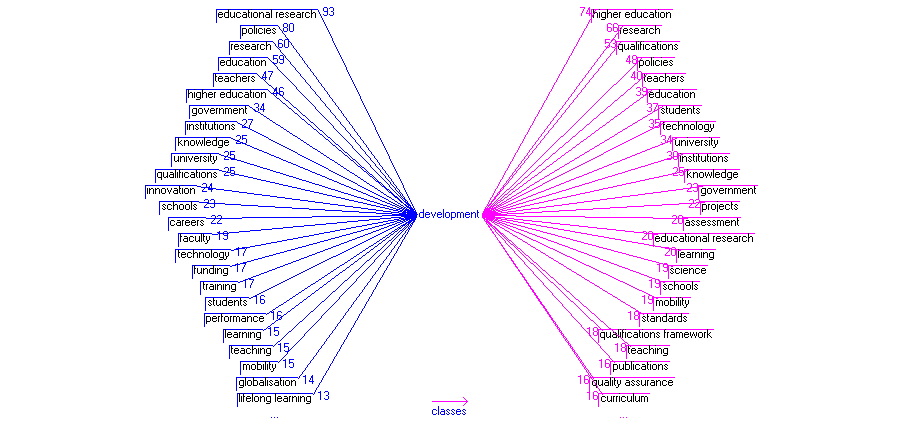 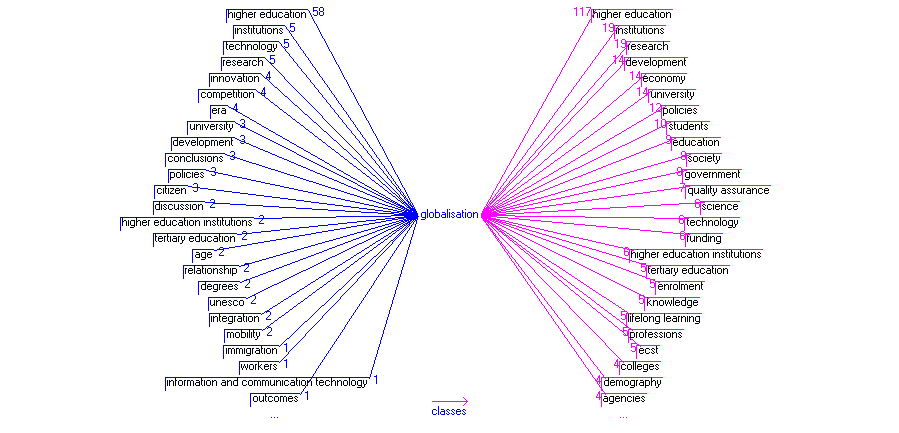 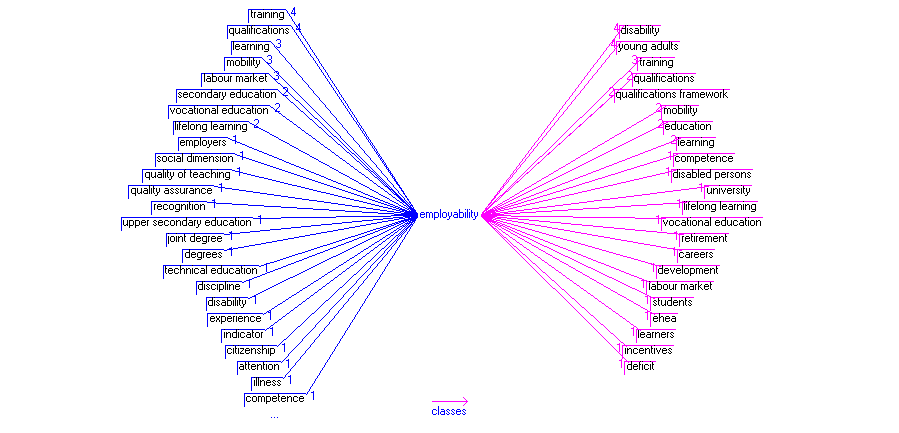 Vom încheia această selecție cu un grafic despre Procesul Bologna: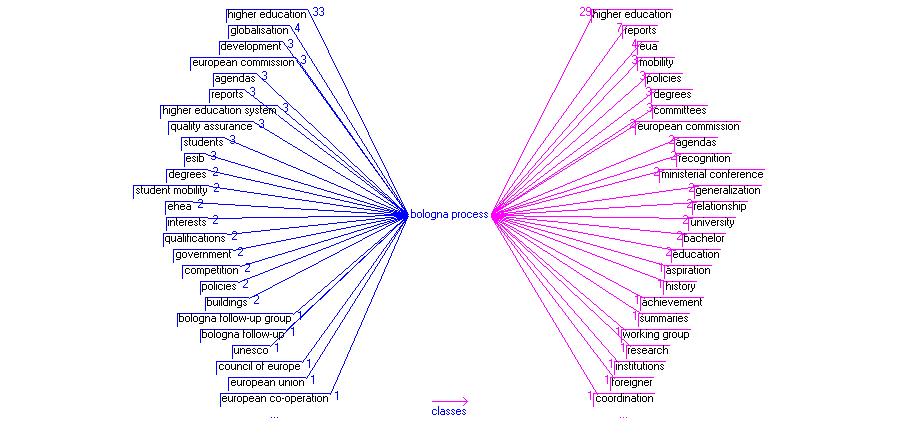 Ne putem întreba acum care sunt cele mai frecvente concepte ale corpusului, pentru stabilirea a ceea ce putem defini drept concepte cheie.Cu acest decagon vom face o nouă indexare a corpusului pentru a ajunge la modelul relațional (grafic), dar și la ceea ce putem numi nucleul conceptual al corpusului.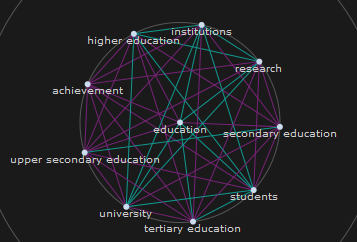 Relațiile cele mai puternice sunt marcate cu verde. Astfel, „education” este puternic conectată de „institutions”, „research”, „students”, „tertiary education” și „university”. Iată și un grafic de tip „hyper tree”, poate și mai lizibil: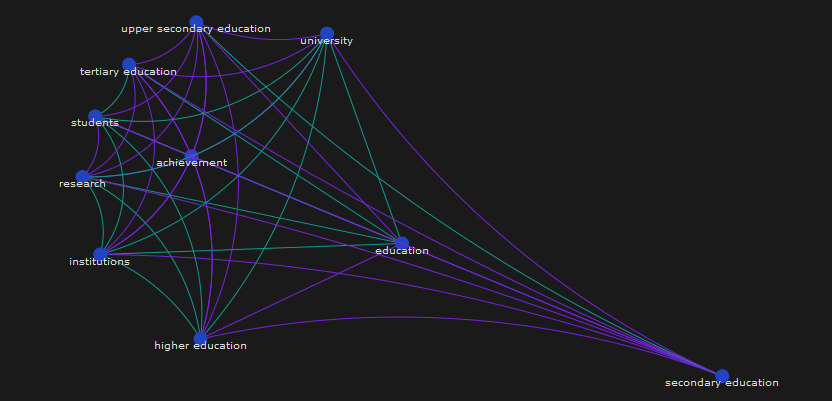 Nu ne mai rămâne decât să publicam datele matricei (cifrele se referă la numărul de texte care conțin relații binare):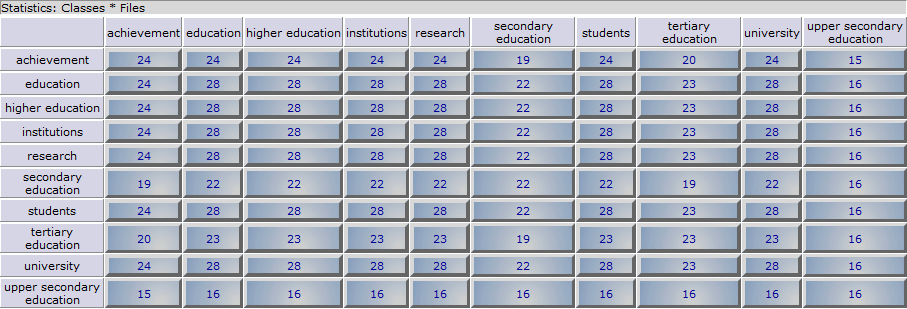 Analiza noastră se încheie aici, dar cercetătorii pot continua explorarea corpusului sau a unor concepte particulare.bologna process/ehea19960bologna follow-up871bologna follow-up672bologna follow-up group202bologna members12301consultative members12302council of europe283e41403enqa664esu94eua594eurashe64ei63esib123unesco10413bologna process2031bologna seminars1051bologna terminology1201bologna832bologna actions32bologna countries142bologna handbook42bologna reforms72communiqués and declarations501berlin communiqué42bologna declaration262communiqué102sorbonne declaration52ministerial conferences1951bologna conference32ministerial conference142ministers1782networks51network52culture27850arts6971arts2522fine arts1742architecture923drawing363fine arts53music173music174performing arts203drama144theatre44industrial arts182fashion153industrial design33liberal arts2522ethics173humanities1743liberal arts53logic213philosophy333culture521cultural background52cultural dimension32cultural diversity152cultural exchange52cultural heritage82cultural policy32intercultural communication32multiculturalism32language5191language3612language3613language families92italic languages93latin94language of instruction652language policy32minority language52modern languages32mother tongue232national language302official language82second language92linguistics11721grammar92grammar63grammar64syntax33language arts11142language arts10963reading9184reading9185speaking184translation294writing1304spelling73vocabulary113lexicography462terminology463linguistics32linguistics33literature2831literary genres562biographies43essays63fiction263novels53prose133literature2192writer72religion621church92religion342religious groups102catholics83theology62economy222990business9271business7442business activities42business administration52business community32business environment112business firms72business management42business models72business plans42business sector1292business world42development25491cultural development82development24092community development63development22153economic development1413economic development1224sustainable development194human resources development93rural development33rural development34social development353development indicators152development policy62development programmes232education and development52empowerment112needs assessment42poverty662economy51101agriculture1322agronomy1293agriculture1184agriculture1115agronomy75agronomists44forestry74capital1392commerce302consumption972cooperatives122cost of living172economic activities322economic background72economic benefits702economic climate42economic growth2072economic growth1963sustainable economic growth93economic integration42economic policies282economic resources42economic sector52economic situation92economy13532economist463economy13073efficiency3412global economy392globalization7542economic globalisation33globalisation7513income distribution82industry8632industry8613knowledge based economy2112living standards162market economy132marketing592private sector3452productivity2852promotional activity72advertising63standard of living72structural adjustment32employment31231access to employment432careers7062career choice233careers6503job satisfaction233occupational mobility83education and employment392employability592employability573employment15122employment15103employment contract52employment opportunities402employment services112employment status122employment status123manpower needs32manpower planning32placement512social partners452employers organisation53social partners403termination of employment852dismissal93retirement763early retirement104retirement664underemployment102unemployment3652unemployment3403youth unemployment253working life1002world of work242financial42981allocation of resources272finance2232financial assistance142financial control32financial institutions642bank613bank524banking84financial institution33financial management252financial needs42financial resources852financial services62funding16702investment11672public expenditure7792social capital262taxes2042labour44731academic labour82academic labour market132collective agreements122enterprise1762enterprise1673small and medium-sized enterprise93equal opportunities352human capital3682human resources4462income8062job tenure72labour10692labour market11782manpower162productive activities42working conditions992working hours412working time1922occupations7411occupations7402occupations3143professions3753semiskilled occupations123skilled occupations263unskilled occupations113resources10781resources10772community resources43educational resources263natural resources193resources10283education1523020academic system351academic teaching personnel10321academic staff1502academic staff1503academic teaching personnel1772lecturers223professors1553associate professor74professor1474deans842presidents742rectors392teaching assistants452assistants403teaching assistant53teaching staff4592academic year1911academic year1752academic year1753academic year1374semesters384school calendars162holidays133vacations33accounting and budgeting10141accounting912accounting913budgets3532cost effectiveness82cost reduction72educational finance182estimated costs62expenditure per student4562resource allocations482unit costs242activities4131activities1842academic activities193educational activities1293educational activities344learning activities814practical training64extracurricular activities143professional activities123school activities103school activities104school activities1542exercise1473exercise1444written work34project work43schoolwork33schoolwork34school life742administrative organization5501administrative unit62consortia332educational authority5082education policy-maker33educational authority233governing boards163governing body643governing body164school board454ministry of education4013minister of education334ministry of education3684administrative policies46191administration15682administration1733administrative level4133administrative level124european level214institutional level684international level624local level694national level1274regional level544administrative structure673administrative structure64centralisation124decentralisation494decentralisation495distribution of students373educational administration93public administration143school day6543break774lesson5584school day194school week33school year1983school year1974curriculum reform202educational reforms292innovation28612educational innovations123educational innovations124innovation20883innovation policy5833innovation systems1483innovativeness93technological innovation203negotiation982student welfare412adult programmes731adult education programmes702training programmes663mass education32ancillary spaces421boarding facilities62boarding facilities43school environment322university environment42capital assets4721buildings2172capital assets82educational facilities152educational facilities153sites692university campuses1612centres271adult education centres62study centres43training centres172vocational training centres42certification46751certificates1672certificates1503leaving certificates153certification1742certification1613teacher certification133degrees27482academic degree163baccalaureate363abitur (germ.)194baccalaureate174bachelor's degree1853bachelor944bachelor of arts44bachelor of science44bachelor's degree834comparable degrees33degree requirements2793credit system2704accumulation615credit system225credits1855degree requirements94degrees15173doctoral degree4213doctor2044doctoral degree214doctoral student294doctoral training134doctorate1514post-doctorate34joint degree93master's degree2353master1394master1175mba225master's degree964university degree453diplomas3322diploma2903diploma supplement373higher education diplomas53educational certificates42secondary school certificates43graduation12502classes7681class size4632classes3042classes3023colleges and universities74361colleges7032community college462international universities62junior colleges372open universities312polytechnic institutes482polytechnics483private universities582public universities672teachers colleges122technical colleges62technological institutes72universites63872faculty7183academic faculty64faculty7044university faculty84university56693university institutes132virtual universities132construction programmes51construction programmes52consultants751consultants102educational psychologists32resource persons32specialists572international experts43specialists533counsellors311counsellors292counsellors293courses7991courses7982academic course53course7763elective courses33higher education courses33optional courses33university courses63curriculum10021curriculum8712curriculum8713national curriculum1022common core curriculum43core curriculum623national curriculum363teaching curriculum282school curriculum103subjects taught163curriculum development711course content112curriculum design32curriculum development222interdisciplinarity52programme content242syllabuses52curriculum type141experimental curriculum62secondary school curriculum32discipline3411discipline3212expulsion42misconduct132absenteeism113punishment32educacional objectives111benefits of higher education102education by agents891private education262public education602public education523state education83teacher status32education by form18041continuing education672formal education4942formal education1493formal learning253schooling3203informal education1312informal education53informal learning1263lifelong education8892lifelong education193lifelong learning8703non-formal education2032non-formal education1723non-formal learning313part-time education192education by group, locality5731adult education742adult education743community education42early childhood education1632parents' education242parents education243special needs education3042special education823special educational needs2133learning difficulties1884learning difficulties1795learning disabilities95special educational needs254special needs education93curriculum support34language support35special needs education64education by type6771basic education1312general education692professional education392technical education1052technical education883technical training173vocational education3282education courses31education courses32educational concepts187391access to education6142access to education2653access to higher education3453access to higher education1234access to post-secondary education354access to tertiary education1854content of education1352content of education53international studies123language teaching1163foreign language teaching1134language teaching34democratization of education882educational opportunities743equal education33equal opportunities103education136702education system12092education system12093education system12074educational benefits32educational disadvantage72educational goals232educational infrastructure32educational methods62educational needs392educational output42educational provision332educational provision333educational quality18052academic quality153educational quality153quality assessment1323quality assessment604quality review724quality assurance13583eqar44european quality assurance154external quality assurance574guidelines for quality assurance124quality assurance10924quality assurance agencies794quality assurance systems974quality audit83quality control233quality criteria53quality culture83quality management173quality management74total quality management104quality of education813quality of higher education523quality of instruction143quality of learning outcomes113quality of teaching363quality of the educational53quality of university33quality standards183educational stage342bologna cycle333first cycle104second cycle104third cycle34three cycles84illiteracy32inclusive education202literacy5652adult literacy1133literacy4513principles of education2972compulsory education2323educational freedom393academic freedom364free education34parental choice63right to education83school attendance43school attendance44school attendance35student integration83positive discrimination84sciences of education1632comparative education123economics of education813demand for education374economics of education234education market74supply of teachers64training needs64educational sciences43pedagogy623universal education132educational environment341educational environment52educational environment43student participation272educational exchenges6571cross-border higher education3222educational exchenges622exchange programmes183student exchange413teacher exchange33school abroad1302study abroad1303study tours102transnational education1312educational institutions12081academia3342acadeemi143academe93academia373academics2743academics2654senior academics94academy872higher education institutions7752academic departments123academic institutions263higher education institutions7353preprimary institutions92teacher education institutions32educational personnel3551administrative staff272administrative staff243education officer33advisory body1342advisory body83support service1223support service1224educational personnel1332educational administrators133superintendents124educational personnel293evaluators223awarding body54evaluator174inspectorate383inspectorate244inspectors144supervisors313examiners242examiner243maintenance staff32vice-chancellor312educational planning841educational missions92educational models42educational planning152curriculum planning43educational planning73foresight282programme design62programme evaluation212formative evaluation33programme evaluation173educational policies7951action plans232curriculum framework72duration of studies372duration of studies353education policy3862education policy1753education policy analysis1973policy studies143education statistics1362educational development252educational exchange82educational exchange83educational improvement122educational policies572educational practice132educational problems52educational strategies82forecasting122priority area162promotion of mobility52promotion of mobility33transition from school to work412educational programmes1801educational programmes1802educational programmes1783educational spaces5391classrooms4712classrooms4713laboratories662educational technology81programme length32expenditure59781contracts2102costs19432expenditures27132capital outlay93expenditure27023grants4342grant4303travel grant43interests5152purchasing1622extracurricular321clubs312clubs303facilities management1471circulation512maintenance962grade organization3491grades3492grade3223kindergarten203primary grades63grouping1251grouping1182grouping procedures72ability grouping73guidance4321consultation1992guidance2062guidance2063mentoring262health education391health education42health education43physical education342physical education333instruction12161instruction12162instruction12153instructional programmes231instructional programmes232instructional programmes63special programmes173instructional staff431beginning teachers52instructional staff52part time teachers32student teachers212teacher aides62language instruction51language instruction52language instruction53learning47581learners3662learning22192flexible learning83independent learning33learning21983rote learning63study21732learning methods351group work62interactive learning52peer learning42student-centred learning32work-based learning132learning processes3741learning environment2732learning organization142learning processes352learning process353learning strategy292prior learning222learning stages1321adult learning1322levels of education219991graduate education452graduate education73graduate programme233graduate studies153higher education118362academic education93advanced education153doctoral education73doctoral programmes123doctoral studies53high school2103higher education60973higher education system4153post-graduate education113post-graduate level93post-graduate programmes233post-graduate studies63post-secondary education1653tertiary education47803university education303university programmes233university studies183levels of education21072advanced level143levels of education20863levels of training73postcompulsory education162postgraduate study32postsecondary non-tertiary education5722preprimary education2092day care43pre-primary education1983pre-school education73preprimary programmes122primary education5052elementary education123primary education4933school age162secondary education66572lower secondary education10613secondary education5403upper secondary education50563undergraduate education212undergraduate education53undergraduate programme133undergraduate studies33local relationships351local education authorities222school closure132management14921decision making2222information systems212management9982management of higher education92management of human resources112management skills62management systems122organizational change52professional management32reporting1582school management312cancellation of lesson43school management253other institutions1691information centres282libraries1242libraries1223museums162personnel administration461personnel data62personnel management402problems101research problems42professional education31leadership training32psysical facilities planning291deficit222programming72reading instruction141readability102reading level42recruitment42801educational background462interviews772length of service32professional experience112qualifications38972academic qualifications303european qualifications framework83formal qualifications293habilitation33national qualifications framework223overarching qualifications framework103professional qualification713qualifications34423qualifications framework1983teaching qualifications33vocational qualifications813recruitment2342seniority102responsibility10491accountability4322accountability3923accountability measures33accountability systems243external accountability43public accountability73corruption202responsibility5972responsibility5923school responsibility43revenue22701education budget382education costs192education costs83educational costs113education grant142education grant33student grant103education investment32educational expenditure1632educational expenditure1583per capita expenditure53family allowance332financial support962financial support963financing3222financing2813financing method353block grant264performance-based funding84financing of education63revenue1272source of funding14312donation143fees11933fees3024registration fees104tuition fees8784private funds683parental contribution54private funds484sponsorship154public funds1323source of funding243subscriptions112support measure82tax relief32roles and relationships311academic community202inter-school relations52academic partnerships53salaries36081fellowships392loans5952loans4623student loans1323pensions732pension703teacher pension33salaries25242basic salaries33remunerations483salaries18663teacher salaries6073scholarships3772sanctions7221incentives6902incentives6903sanctions292scholar1061school - experimental31experimental schools32school accounting61school size52small school53school administration1121accidents52institutional autonomy382school administration82school maintenance42teaching load532university administration42school districts1651distance472learning region62safety472safety473school choice512school districts122school organization4021school organization3802departments3723school organization83timetables222timetables213school personnel1491heads of department32principals1392public school teachers72school services2451guidance services112professional services312professional services313school health services72school services1942ancillary services1923school students4181disabled students1302dropouts172primary school students32pupil1872school leavers302school students272secondary school students222school systems2031adult education systems32institutional framework212school systems1792school system1783schools52411schools - by adminstration2301international schools42private schools1202private schools1203independent school114private schools1094public schools1042public schools1043schools - by curriculum1311comprehensive schools412general secondary schools72technical school62vocational schools712business schools243vocational schools433vocational secondary schools42schools - by level6411basic schools182middle schools142nursery schools32primary schools1342secondary schools4722lower secondary schools743secondary school2373upper secondary schools1593schools - by organizing principle401day schools62full-day schools53rural schools152summer schools122urban schools42schools - special761disadvantaged schools622special schools142special schools143science instruction241basic science112science education102short courses71short courses72short course73social studies821area studies102development studies82global education212social studies422special methods31braille32specific programmes and projects7181projects7182demonstration projects53pilot projects403projects6733standards10771academic requirements102admission policy332admission requirements92credentials992performance criteria232specifications102specifications103standards8932academic standards223educational standards153european standards43high standards263national standards273performance standards103standard classifications383standards7483student accounting7411dropout rate452enrolment projection92enrolment ratio622enrolment trends152participation rate2202repetition rate32school age population512student mobility3332student progress24281acceleration152admission procedure122candidates932dropping out172enrolment18142failure1432grade repetition332numerus clausus72registration792selection1612selection1573selection procedures33student admission312student attendance72student progress112student promotion32students185241adult student242adult learner163mature students83alumni152college students112day students52foreign students10002graduates12772resident students62students158712students - ability152average students133students - nonformal392apprentices393trainees222university students2342postgraduate students163undergraduate students1973undergraduate1694undergraduate students284university student213working student42supervision and evaluation95251accreditation8672accreditation5813accreditation agencies673accreditation body613accreditation of institutions73accreditation of prior learning33accreditation procedures83accreditation process83accreditation standards33accreditation status83accreditation system453accreditor413institutional accreditation113international accreditation83national accreditation143assessment14772assessment14393assessment criteria43assessment procedures153institutional assessment43learning assessment33literacy assessment33audit1652audit583audit report733assessment report644audit report34evaluation report64institutional audit313institutional audit124institutional review194benchmarking942benchmark923benchmark894subject benchmark34best practice762code of practice262code of professional ethics42competencies2212competencies2203descriptor182descriptor153dublin descriptor33effectiveness1822effectiveness1803evaluation9642evaluation6263evaluation criteria93evaluation criteria94evaluation of an educational institution243evaluation of higher education53evaluation procedures63evaluation result153academic ranking of world universities54institutional ranking84evaluation system123external evaluation1233external evaluation234inspection974inspection345school inspection635peer evaluation34internal evaluation73international evaluation73self-evaluation813student evaluation53teacher evaluation363teacher evaluation54teaching conditions174teaching quality124teaching quality125examination7162competitive examination43entrance examination833entrance examination724university entrance examinations104examination6023final examination213written examination33indicators14102indicators13363performance indicators423quantitative indicators263outcomes7132expected outcomes33outcomes6523outcomes of learning253student learning outcomes133student outcomes183peer review332external review213peer review123ranking3392league tables413ranking2973recognition16052academic recognition323enic193international recognition63lisbon recognition convention233mutual recognition1213naric273recognition10433recognition of diplomas83recognition of foreign qualifications163recognition of prior learning203recognition of qualifications2313recognition of studies233recognition of degrees74recognition of foreign degrees44recognition of studies124recognition systems363school career2122academic career373backwardness at school33remedial teaching34choice of school33choice of studies53interruption of studies503abandonment54dropout454school career83specialisation1063school results52academic output33site visit562study programme1772academic programme563scholarship programme53study programme1143supervision292supervision293validation422validation423workload892supplies3951equipment3722audiovisual equipment43stimuli34equipment873ict equipment2773computer network1154e-mail125internet1005hardware834computer795computer796software784software765supplies202teacher accounting191student teacher ratio52teacher shortage142teacher education2581continuing professional development222continuing professional development113in-service training113teacher education2132initial teacher education93teacher education1803teacher education624teacher training1184teacher training1185teaching practice243teacher training schools32teaching experience182teacher employment2771teacher employment42teacher qualifications272teacher recruitment112teacher selection32teacher working time172lesson preparation143teacher working time33teaching profession2132academic profession1273teaching profession863teachers45891special education teachers42teachers45642headteachers93preprimary teachers33primary school teachers543secondary school teachers253teachers44733trainers172women teachers42teachers - by methods191master teachers132team leaders32teachers - by subject451subject teachers262mathematics teachers113science teachers143tutors192teaching21641intervention1222lesson plans92organization of teaching82student needs162teacher motivation52teaching20022teaching20023teaching materials1481educational materials62school materials92school textbooks682textbooks683teaching materials652reading materials43reading material44teaching aid43teaching materials363teaching resources203teaching methods7151assignments462discussion2682distance education1472distance education413distance learning553e-learning503e-learning504homework332immersion82lectures362simulation222stimulation32teaching methods892teaching methods403workshops493team teaching92tutoring462tenure1671internship programmes52leave912leave913overtime52probationary period82tenure562testing1641grading142marking122measurement652measurement643testing732testing713tests - education81aptitude tests52tests - general291standardised tests232test results52training21521apprenticeship1722professional training162training19642further training153initial training93in-service teacher training73retraining73training17573vocational training1573vocational training1574vocational training programmes103transfer5601credit transfer1752credit transfer833ecst923knowledge transfer592student transfers72transfer3192values of education371citizenship education72civics72civics73development education32educational values112moral education73leisure education32religious education32vocational education331business education102engineering education72management education42scientific education42technology education52vocational methods3371business training42vocational programme3292european union12660eu presidency31european community411european co-operation2151ehea662era632europe of knowledge42european co-operation162european economic area552european union policy112european union6521european union5492european union country1032european union agency521cedefop452european training foundation72european union body811eurostat812european union institution2181european commission2082european commission2083european council52european parliament52health167920clinics101hospitals92diseases511diseases512allergy43communicable diseases323aids324diseases103infectious diseases53emotional disturbance471conflict402emotional disturbance52growth patterns461contraception62mental health172nervous system32pregnancy162childbearing123pregnancy43handicaps251handicaps242health7111dentistry172food252food service42health3542good health83health3403public health63health care662health insurance32health problems662health problems273illness393health sciences72medicine822medicine763veterinary medicine33nutrition42well-being792health personnel651health professionals52nurses502nurses413school nurses93physicians52psychiatrists32identification541identification542physiology161fatigue52physiology32sight52psychology142211ability4432ability4323academic ability53abstract reasoning1132creativity593fundamental concepts133generalization134imagination43originality33problem solving183reasoning163achievement46862academic achievements193achievement3003attention3043awards1543educational achievement1343educational achievement284student achievement1064learning outcomes1583numeracy403performance30183persistence163retention473retention474success4763underachievement183school failure44underachievement144adjustment1562adjustment1553adjustment1544affection1552anxiety473fear223insecurity43security803aptitude142aptitude143attitudes2932attitudes2153attitudes2094student attitudes64bias113changing attitudes33opinions483stereotypes133stigma33basic skills872life skills193skills683basic skills314communication skills94language skills84language skills85learning skills34teaching skills154behaviour22302behaviour8113behaviour1434competition6634teacher behaviour44social behaviour14193attendance634participation13564competence3952competence3193entrepreneurship573learning to learn183environmental influences582cultural environment163cultural environment34social environment134vulnerability303work environment93experience9892educational experience203experience9023work experience673group membership2222conformity93leadership1993teamwork123habits32reading habits33individual characteristics222individual characteristics183curiosity184student characteristics43individual needs392individual needs163individual needs154learning needs233intelligence242intelligence243interests5682aspiration1323educational choice83educational expectations93motivation4183motivation4154student motivation34knowledge20282know-how213knowledge20073maturation142immaturity33maturation33readiness73readiness74perception1582perception1583perception1584personality development72psychology292psychology183social psychology113relationship7902relationship7823parent-school relationship44information to parents45relationship7594teacher-student relationship184social relations63responses2242recall43reinforcement2203reinforcement74rewards2134self concept542personality153self concept283self concept284self-confidence103skill development72skill development63speech332speech333articulation184speech154talent3402thought processes382comprehension113thinking skills223creative thinking34critical thinking44thinking skills154visualization53states of handicap15331disability14952dyslexia102intellectual disability42sensory impairment202hearing impairment53sensory impairment73visual impairment83therapy131rehabilitation102legal terms21180agreement5581agreement5322bilateral agreements112international agreements92copyrights601court221intellectual property1011international instruments161international conventions122international instruments32judge31justice121law and order professions931accountants222civil servants372lawyers132legislators152police62laws3211laws3192legislation8511constitution202international law672legislation4722codification193education law63governance2863higher education governance43legislation1523school governance53school governance54regulation2922legislative power781jurisdiction582legislative body202parliament203politics101160agency role, relationship211international cooperation172aid1031capacity building792state aid82technical assistance152central agencies10841agencies5672agencies4633federal agencies33government agencies413international agencies113national agencies283public agencies143regional agencies43central government662development agencies92governmental structure3772government departments193governmental structure53ministry3533national government652citizen211general conceps2531human rights62human rights53needs32national needs33peace292political issues42public support792quality of life152resilience72war372war353welfare732social welfare133welfare603intermediate, local agencies551local government272provincial government82regional government182organizations1801civil society272development organizations72non-governmental organizations182organizations1062community organizations33international organizations423national organizations613national organizations34professional associations454religious organizations84student organizations44private enterprises82private organizations82public enterprises32policies43441citizenship1802citizenry33citizenship1503citizenship values273gender equality264democracy392democracy283democratization113european dimension92international dimension1432national policies562nationalism32policies38932public policies162political structure39491civil service132coalition62community6562community6123international community83local community323coordination1872federative structure772federal government773foreign policy42geographic regions102government28202government28183local autonomy42municipalities832policy making422political power32political systems62voting352programmes491programmes462international programmes213national programmes243government programmes104national programmes144social programmes32services561services562community services103health services173health services164information services73social services133welfare services93research and technology258810data and statistics38781data analysis52educational statistics92educational statistics93statistical studies38562statistical analysis32873breakdown574cohort5324indicator26834indicator26765output indicator55statistical analysis74statistical significance64statistical data5693average income44education participation rate54number of students4564population statistics284birth rate275statistical data764statistical tables42environment4061environment4062environment4043information sources82361abstracts102agendas2172annual reports212appendixes702archives172articles2012bibliographies472bibliography473books3242books3223books3224brochures82bulletin252calendars62catalogues172chronicles162conclusions2572conference papers52country reports742databases3502directories42documents1872document1873exhibits21352charts15303diagrams323exhibits133illustrations203models5403final report402glossaries242guides7902guides7903indexes6042journal2272letters272literature review302magazine282manual352manuscript112newsletter142newspapers242press release72proceedings52publications5472publications5473quarterly262records652records643records634reports10622serials212periodicals213series1742summaries1872websites1002white papers122work programmes82working papers1352yearbooks292record keeping2361classification1762documentation422documentation423filing72indexing32information network72research90091research65862research58533research assessment253research grant253research policy203research programmes5643research results433scientific research563research - by field5482economic research353educational research5133curriculum research64educational research5064research - by type7572action research43applied research783basic research1763case studies1983comparative analysis133empirical research93experimental research43field studies33fundamental research163longitudinal studies253longitudinal study254research and development2283research and development centres1012research and development centres63research centres953research systems102researchers10072educational researchers223researchers9853research methodology6291control groups32correlation1052criteria3592criteria3573prediction212reliability202research findings262research methodology82research opportunities82research report162sampling142taxonomy92validity382research projects791research training481surveys12991data collection2772questionnaire1182surveys9042international surveys193national surveys173national survey164surveys8673technology17691automation82biotechnology492engineering technology32industrial technology32information and communication technology3272communication technology33information and communication technology2453information technology793mechanics112nanotechnology82printing102technology12942technology transfer542variables2921cultural factors132economic factors182interaction2552social factors42science(s)58450behavioural sciences251sociology232biological sciences811bioinformatics42biological sciences102biology172bioscience62ecology32genetics32natural science372engineering4461engineering4452engineering4443history1811history1732national history32information sciences551computer science442computer science443information science82journalism32mathematics11971calculation2442mathematical sciences32mathematics9442physical sciences1501astronomy52chemistry242chemistry243earth sciences52electricity72electronics222geology32physical sciences352physics462physics453science24701applied sciences152science23362scientific concepts52theories1142science methods1991demonstrations142experiments572experiments573observation1182practicums102social sciences10371international education1632international relations152social sciences8572demography4743economics1343geography253political science63social sciences2163technical sciences41society346910age24021adolescence92age22352age20443early age43later age93mean age53median age43old age843same age283young age553age differences32age structure662childhood592childhood43early childhood553death152life cycle132arts and physical professions1901architects552artists42authors1312classes of workers6691administrative personnel152service workers112technicians392workers6012skilled workers793unskilled workers33workers5163committees2481audiences282committees2202advisory committees143advisory committee144committees2063community2521human relations42integration1942rural areas212tribes52urban areas212demography63241brain drain842census data72free movement82migrant10832emigrants113immigrants8153migrants2483refugees73migration7032emigration613immigration2363immigration2364migration4063mobility15792mobility15793place of residence32population27132citizen2583foreigner543population24013population distribution1432adult population1433disadvantaged921disadvantaged background442slavery42social disadvantage82social exclusion342social exclusion163social inequality173divisions2561professional recognition402social advancement102social class472middle class223social class173working class73social mobility162social problems72social stratification52social structure62status1232economic status43social status163socioeconomic status1033ethnic distribution691race662family15881child care422child care353child care354child rearing73family6082family6083family background242family planning42housing912leisure122parents8022fathers783mothers743parents6483groups50361groups20362age groups5313disadvantaged groups213ethnic groups223group13463minority groups73social groups253working group843men12892patients102prisoners32target groups112user groups42women16822women16803handicapped261disabled persons262disabled persons263institutions89411educational institutions21882educational institutions21853teaching institutions33institutions67072nonprofit organizations142educational foundations33nonprofit organizations113trade unions292trade unions293leaders111change agents32volunteers62personnel201nonprofessional personnel102professional personnel92scientific professions3001engineers1222scientists1782sex31051female15952male14602sex492social dimension1451social professions531interpreters102librarians222librarians223psychologists112social scientists32social workers62society12791advocacy142information society72knowledge society1512social activities132social background322social benefits252social change412modernization253social change163social policies282social security452social values42social work72society6932socioeconomic background1932welfare state192stages of man27641adolescents72adults9292adults4463young adults4813children15172boys2923children8863girls3393youth3102young person593youth2513workers collectively9211employees2052employers5992managers1152students158712education136702institutions67072secondary education66572higher education60973research58533university56693upper secondary education50563tertiary education47803achievement46862